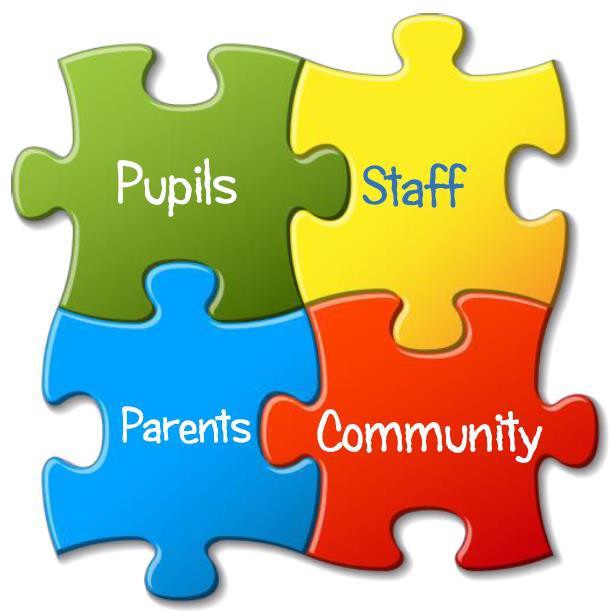 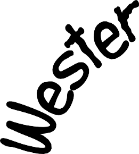 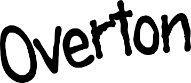 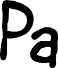 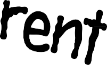 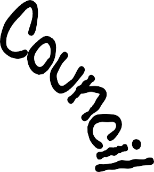 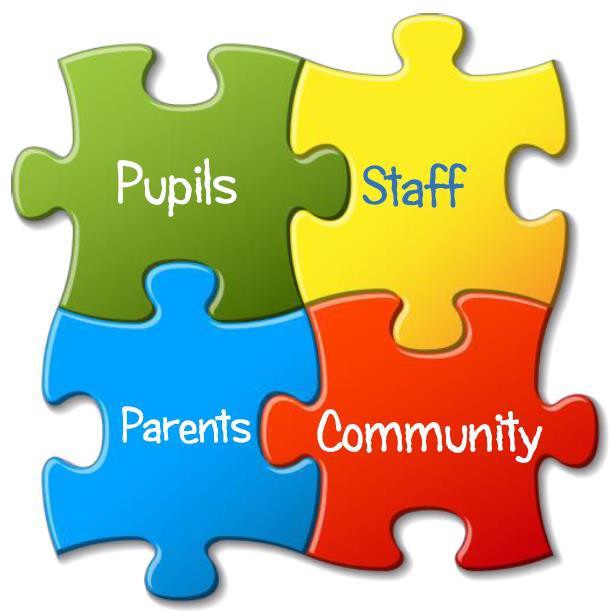 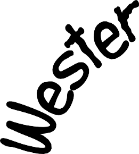 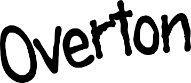 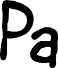 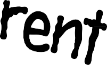 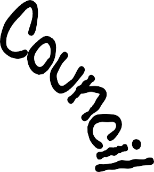 Wester Overton Parent Council meeting minutes (AGM)9th October 2023	Present: 	June Moir, Natalie Currie, Emma Beaumont, Alison Chand, Stephanie Chillingworth, Lisa Hendry, Becky Hunt, Karen Kelly, Nicola Mair, Kate McDougall, Lyndsey Morton, Sarah Murray, Stacey Nisbet, Amy Piper, Kirsty Redfern, Fiona Redmond, Gillian Storrie, Kara Thomson, Jo Tunney (chair) Apologies:  	Claire McTaggartDate of next meeting:	Tuesday 14th November, 7pmWelcome and apologiesMinutes from previous meeting and matters arisingJune’s newsJune gave the following report of news from the school:Miss Bailkoski has now had her baby, a baby girl, Lara – 7lb 2oz. ParentsPortal is proving a challenge to get up and running. This is taking a lot of time, but we are persevering. This will take over from paper EV5s and reports. We have now used it for parents nights booking and have started to send messages out via this platform. We still can’t share our lunch choices, but we are working on this.  Our P7 residential was really successful, and we have already booked for next year. We choose Lochgoilhead due to the high quality of instruction and facilities which we have been unable to equal elsewhere. We will again subsidise the cost of the trip and the activities and pay the transport costs/ snacks and supper from our fundraising donations. We had a very successful parents night last week with almost 100% uptake. For the first time we have held all appointments on one night, which allowed more later appointments and suited many of our working families. Our parental engagement sessions for literacy and numeracy took place last week. Unfortunately, the awful weather impacted attendance, but we plan to make the presentations available online. Parents who attended found the sessions useful to support learning. Coming up after the holidays, we have mental health support sessions for P6s, P7s and one for parents on supporting your child.We have now had two really successful blocks of Outdoor Learning immersive training for staff and pupils from Love Outdoor Learning. All staff and pupils have really engaged with this, with both P7 classes using it to work towards their John Muir Award. As part of our learning in food technology, we have four weeks of cooking lessons booked with Chef Robert for room 11 and 12.Next fundraisersLisa and Kirsty reported that the Scout and Guide Hall has now been booked for Bounce Bingo on Saturday 2nd March. The hall has been booked from 5pm to 11.30pm. Gillian has asked Katie McCormick about providing catering, and Katie has put the date in her diary (Katie was previously booked to cater for the cancelled quiz night). Decisions on pricing/marketing/prizes to be made at the next Parent Council meeting on 14th November. June will start putting out details about Christmas fundraisers after October. Election of office bearersJo expressed her intention to step down as Chair. Jo has been long-standing Chair and the group thanked her for all her work. The following members of Parent Council were elected or re-elected as office bearers:Chair					Lisa HendryTreasurer				Kirsty RedfernSecretary				Alison Chand	AOBDiscussion took place about the work provided for children during support staff strikes, with some parents saying that this was too much. June noted that staff have no expectations about what children will complete, and children should do as little or as much as they are able to. June also noted that the school can lend Chrome books to anyone unable to access one. Next meeting date:Tuesday 14th November 2023